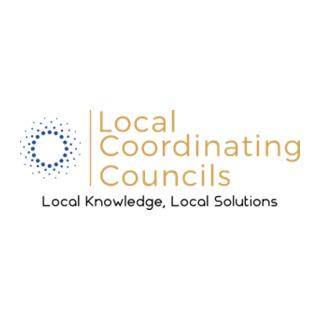 LCC Meeting MinutesCoalition Name and County Jackson County Drug-Free Council, Inc.Meeting Date and TimeDate 3/12/24Meeting LocationCommunity Foundation Bldg.Minutes Drafted DateDraft Date: 3/14/24AttendeesAttendees:Brooke Newgent/LCC President & Board Member;/ Jackson Jennings Community Corrections.Dustin Vice/ Vice President &LCC Board Member/Anchor House;Becky Bujwid/LCC Treasurer & Board Member/Centerstone; Charlotte Moss/LCC secretary & Board Member;Lin Montgomery/Coalition Assistant/ JC Health Dept.;Brenda Turner/Schneck Primary Care & LCC Coalition Director.;Tara Hetterich /JC Alcohol & Drug Court Services; Doug McClure/Brownstown Central Community School Corp.;Sara Bowling/Schneck Medical Center/The Alley/PRC; Gleeda Lasher/Schneck Medical Center;Arriann Custer/Turning Point Domestic Violence; Robert McClellan/Freedom Alliance;Nikki Storey/Seymour High School; Mike Martin/Porches of Hope; Tyler Henkle/Citizen; Kayla Stuckwisch/Wellstone Regional HospitalAbsent:  Zach Elliott/LCC Board Member; Teresea Higham/ LCC Board Member/New Beginnings Recovery Ctr./Recovery First; Corp.; Justin Amos/LCC Board Member/Jackson County Sheriff’s Dept.; Tori Reynolds, citizen; Carla Wright/Schneck Medical Center; Darren Cain/Girls Inc.; Carrie Tormoehlen/Jackson County Probation; Kristen Shaw/Centerstone Youth Programs; Brittany Drawbaugh/Centerstone; Ashley Caceres/United Way/Covering Kids & Families in Indiana; Linda Hershman/Children’s Bureau; Kayla Cirillo & JoAnne Delisle/Groups Recover Together of Seymour; Leah Bernauer/Jackson Co. Child Services; Beth Petty & Karen Cole/Centerstone Healthy Start; Michelle Knight/Centerstone; CJ Foster/Seymour Police Department; Dustin Steward/Sheriff’s Dept.;Ginger Schneck/Girls Inc; AmyMarie Travis/Superior Court II Judge; Beth White/Jackson County resident; Alma Hobson/Firefly Children and Family AllianceMeeting Notes (Old/New Business, Decisions, Agendas)Meeting was called to order by Brooke Newgent, President, at 4:01 p.m. Introductions were conducted. There were no requests for additions to the agenda. Dustin Vice made a motion to approve February minutes as written. Brooke Newgent made a motion to second the motion and all in attendance approved.  Three people identified upcoming name changes due to planned weddings this year.Financial Report-Becky Bujwid, TreasurerThe balance at the beginning of March was $10,591.83. Checks were written to Lin Montgomery for $440 and Brenda Turner for $935 for monthly stipends. Becky Bujwid purchased $13.60 worth of stamps. After deducting those expenses, the new balance is $9,203.23.Director Report-Brenda TurnerBrenda Turner reported needing reports from Centerstone and New Beginnings, SPD and Turning Point to have comparable statistics. Gleeda & Sara requested clarification on Emergency Department statistics from previous year’s report to verify current information needed. Services have been expanded in that department. Coalition Assistant-Lin MontgomeryLin Montgomery reported several of the usual agencies that apply for grants did not apply this year. If you have filled out an application, she requests that you revisit the grant and see if there is something you really wanted to add that was left off. She listed examples such as supplies, workbooks, books, posters, etc. Email her before the 19th and she will assist in adding them to the application. Quarterly 2023 grant reports are due next month on the progress of reports. She is willing to speak individually to members interested in determining how the reports are to be completed.  Health Observance CalendarNational Inhalants & Poisons Awareness Week (3rd week)National Alcohol and Drug Facts Week 3/18/24-3/24/24Old BusinessComprehensive Community Plan -Brainstorm (Step 3): Reviewed each problem statement and updated each action step through group discussions.-Develop SMART goals (Step 4): Reviewed, revised, and changed problem statement goals through group discussions.  Need to contact law enforcement personnel to confirm #3 as discussed in group.-Plans to achieve goals (Step 5): Brenda & Lin will further review and update this area.Collection of annual statistics: Personal interviews & reports may be utilized if specific stats are not available.New BusinessDiscussion Brainstorm problem statements with a decision they would remain the same. Problem statement 1 was addressed and schools gave feedback on what they thought would be helpful. Brownstown Community Schools discussed the need for more screenings and outside speakers. Doug McClure reported health classes and agencies were doing a good job in the schools educating students and other additions could expand that process. He reported due to COVID they changed traffic patterns from passing at classes. This decreased in-school use, but increased recreational use.  Seymour High School also reported education in place, and it does affect students. They have added a social worker to their staff to help identify students that are getting in trouble and need more intense intervention. They will begin to share this staff with the middle school.  Mike Martin is looking to obtain a digital kiosk with a QR code that students could easily access information on for Medora Schools. They could run announcements and increase interventions within the school. Problem statement 2: the expansion of programs available has been beneficial. Sunrise Recovery Residential Treatment will be opening in Jackson County providing detox, inpatient & outpatient services. There will be a need to look at housing later as the recovery services expand.Problem statement 3: We can utilize the SAMSHA grant in Bartholomew County to assist us in promoting community awareness. We can coordinate a lot of things going on in both counties and promote resources on social media. ASAP is already established and can assist us in our promotions. Sherri Jewett of ASAP has already contacted Brenda Turner to initiate collaboration on prevention activities.SMART goals discussionProblem statement 1: Goal 1update to “expand” educational programming. Goal 2 same.Problem statement 2 Goal 1 expand community collaboration with ASAP in Bartholomew County Goal 2 sameProblem statement 3: Goal 1 same, Goal 2 arrests are lower in the last year. This is due to changes in marijuana laws and focusing on arrests of dealers’ verses someone using the substance. Discussion noted on availability of Narcan to teens. Centerstone reported keeps Narcan available and education is provided anytime it is given out. Lin Montgomery reported health department had provided training to two factories this month and provided Narcan to them. The State is encouraging Law Enforcement, EMS and campgrounds to have Narcan available for the events surrounding the Eclipse in April. Brooke Newgent reported there is a hotel in Medora they plan to approach to offer Narcan too. Sara requested everyone encourage testing for Hep C and HIV. Reported an agency visits the hospital and offers $15 gas cards to get the testing done. A suggestion was made to address this in our public awareness piece. Tyler Henkle requested to discuss how to empower youth to discuss the culture at their schools. He wanted to know if students could get together and ask questions or share their views. Centerstone reported they had tried to put on an event last year and could not get buy in from parents. It is important to let them champion the change but questioned how to you get them in the room. Several ideas were addressed such as suspended students having a conference with someone or detention education. Discussed whether community corrections or SROs could assist in this. Is the culture based on mandated funding policies and if so, how can it be changed? Community Events- 2nd Annual Recovery Celebration on 4/12/23 6 pm at the Pines.  There will be entertainment, speakers and door prizes. This will be put on by 180 RCO. You may offer to sponsor the event to offset expenses.  Discussed grant ideas and need to be an organization to apply for grant.Agency Sharing-. Medicine Drop Saturday April 20th from 10-1 pm at the Jackson County Health Department.Motion to adjourn made by Becky Bujwid, second by Robert McClellan, and approved by all at 5:10 p.m.Respectfully Submitted,Charlotte Moss & Brenda Turner